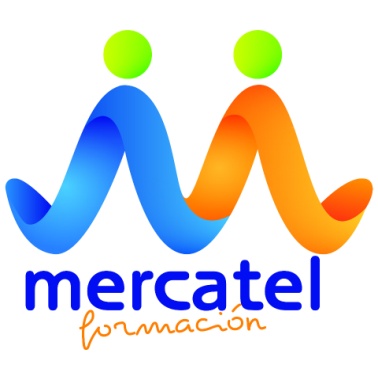 RESERVA DE PLAZA + MATRÍCULA ARROYO SAN SERVAN  2020FEBRERO-ABRIL PREPARACION PARA CARNET DE RITE MODALIDAD DE PAGORESERVA PLAZA 100 € + MATRÍCULA 500 € = 600€                        DESPUES DEL INICIO DEL CURSO DOS PAGOS DE 600 EUROS                                                                            PRECIO TOTAL DEL CURSO: 1.800 EUROS  DIRECTOR DE MERCATEL FORMACION S.L.                                                       FIRMA ALUMNO:	Rellenar y firmar el documento y enviarlo por correo electrónico junto con el justificante de pago a mercatel@mercatelformacion.esCENTRO DE FORMACIONMERCATEL FORMACION S.LApellidosApellidosApellidosApellidosNombre Nombre DNIDNILocalidadLocalidadProvinciaCódigo PostalDirección: Calle/Plaza/Nº/Piso/Puerta/EscaleraDirección: Calle/Plaza/Nº/Piso/Puerta/EscaleraDirección: Calle/Plaza/Nº/Piso/Puerta/EscaleraDirección: Calle/Plaza/Nº/Piso/Puerta/EscaleraDirección: Calle/Plaza/Nº/Piso/Puerta/EscaleraDirección: Calle/Plaza/Nº/Piso/Puerta/EscaleraTeléfono FijoTeléfono Móvil Teléfono Móvil Correo ElectrónicoCorreo ElectrónicoCorreo ElectrónicoPAGO ÚNICO MEDIANTE TRANSF. BANCARIA                                             CANTIDAD : 600 €          IBAN                    ENTIDAD              SUCURSAL             DC                                        Nº CUENTA Indicar el nombre del alumno en el concepto de la transferencia